23.03.2023г. № 35
РОССИЙСКАЯ ФЕДЕРАЦИЯ
ИРКУТСКАЯ ОБЛАСТЬ
ИРКУТСКИЙ РАЙОНШИРЯЕВСКОЕ МУНИЦИПАЛЬНОЕ ОБРАЗОВАНИЕ
АДМИНИСТРАЦИЯ
ПОСТАНОВЛЕНИЕОБ УТВЕРЖДЕНИИ МУНИЦИПАЛЬНОЙ ПРОГРАММЫ «РАЗВИТИЕ ДОРОЖНОГО ХОЗЯЙСТВА И ПОВЫШЕНИЕ БЕЗОПАСНОСТИ ДОРОЖНОГО ДВИЖЕНИЯ НА ТЕРРИТОРИИ ШИРЯЕВСКОГО МУНИЦИПАЛЬНОГО ОБРАЗОВАНИЯ НА 2024-2027 ГОДЫ»В целях совершенствования благоустройства и надлежащего содержания территории Ширяевского муниципального образования, создания комфортных условий для проживания и отдыха населения,  руководствуясь Федеральным законом от 6 октября 2003 года № 131-ФЗ «Об общих принципах организации местного самоуправления в Российской Федерации», руководствуясь Уставом Ширяевского муниципального образования, администрация Ширяевского муниципального образования,ПОСТАНОВЛЯЕТ:1.Утвердить муниципальную программу «Развитие дорожного хозяйства и повышение безопасности дорожного движения на территории Ширяевского муниципального образования на 2024-2027 годы», согласно приложению.2.Настоящее постановление опубликовать информационной газете «Ширяевский вестник» и на официальном сайте администрации Ширяевского муниципального образования https://ширяевское.рф/3.Контроль над исполнением настоящего постановления оставляю за собой.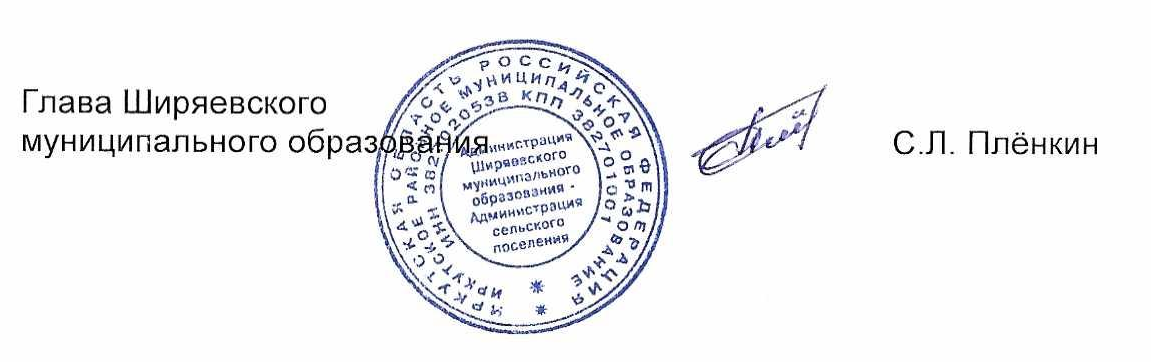 Приложениек постановлениюАдминистрации Ширяевскогомуниципального образованияот 23.03.2023г. года № 35Муниципальная программа«Развитие дорожного хозяйства и повышение безопасности дорожного движения на территории Ширяевского муниципального образования на 2024-2027 годы».Паспорт муниципальной программыХАРАКТЕРИСТИКА ТЕКУЩЕГО СОСТОЯНИЯ СФЕРЫ РЕАЛИЗАЦИИ МУНИЦИПАЛЬНОЙ ПРОГРАММЫ.Дорожное хозяйство является одной из отраслей экономики, развитие которой напрямую зависит от общего состояния экономики страны, и в тоже время дорожное хозяйство как один из элементов инфраструктуры экономики оказывает влияние на ее развитие.Автомобильный транспорт как один из  самых распространенных мобильных видов транспорта требует наличия развитой сети автомобильных дорог с комплексом различных инженерных сооружений на них. За последнее десятилетие в поселении сложилась напряженная ситуация в сфере содержания, ремонта и строительства автомобильных дорог местного значения. Ухудшающееся состояние дорог приводит к повышению травматизма на дорогах. В составе Ширяевского муниципального образования 5 населенных пунктов. Все населенные пункты связаны между собой автомобильными дорогами общего пользования местного и регионального значения, общая протяженность которых на 01.01.2023 года       34,92 км, всего улиц и переулков - 68. Доля автомобильных дорог местного значения с усовершенствованным покрытием (асфальтобетон, цементобетон) составляет 10,72 км (30,7%), с переходным типом покрытия (щебень, ПГС) -   12,39  км  (35,5%) и низшим типом покрытия (грунтовая дорога) -   11,81 км (33,8%).Таблица №1.    	     Протяженность автомобильных дорог и улично-дорожной сети    местного значения в Ширяевском муниципальном образовании.Основной проблемой дорожного хозяйства Ширяевского муниципального образования является высокая доля автомобильных дорог общего пользования местного значения не соответствующих нормативным требованиям по транспортно-эксплуатационным показателям. Из-за ограниченных финансовых возможностей местного бюджета деятельность в сфере дорожного хозяйства направлена главным образом на обеспечение элементарных условий безопасности дорожного движения и бесперебойного проезда транспортных средств. Однако этих работ недостаточно для приведения в соответствие с нормативными требованиями всей улично-дорожной сети поселения.Основными проблемами в сфере дорожного хозяйства Ширяевского муниципального образования являются:- значительный износ дорожной сети и дорожной инфраструктуры, отсутствие твердого покрытия на значительной части дорог, несоответствие дорог современным нагрузкам по прочности и по ровности дорожного покрытия;- значительный разброс населенных пунктов по территории поселения;- недостаток финансовых средств в местном бюджете на выполнение полномочий по осуществлению дорожной деятельности;- отсутствие в муниципальном образовании специализированной техники;- недостаточное освещение улично-дорожной сети.Возникновению и усугублению указанных проблем способствовало недостаточное финансовое обеспечение дорожной деятельности в отношении автомобильных дорог общего местного значения Ширяевского муниципального образования на протяжении ряда лет.Для решения указанных проблем необходимо следующее:- проведения ремонта и реконструкции автомобильных дорог общего местного значения Ширяевского муниципального образования;- организация круглогодичного содержания автомобильных дорог общего пользования местного значения Ширяевского муниципального образования в соответствии с нормативными требованиями;- разработка проектно-сметной документации с целью проведения капитального ремонта и вхождения в областную программу «Развитие дорожного хозяйства Иркутской области».Долгосрочное планирование дорожно-хозяйственной деятельности, основанное на формировании муниципальной программы ремонта и содержание автомобильных дорог общего пользования местного значения Ширяевского муниципального образования, позволит применить принципы бюджетного планирования, ориентированного на результат, с наибольшей эффективностью использования финансовых ресурсов при четко определенных приоритетах развития отрасли.Реализация мероприятий по ремонту и содержанию сети автомобильных дорог общего пользования местного значения Ширяевского муниципального образования позволит достигнуть более сбалансированного социально-экономического развития поселения, а также будет способствовать экономическому росту Ширяевского муниципального образования.Реализация мероприятий по безопасности дорожного движения позволит сконцентрировать ресурсы из областного и местных бюджетов на реализацию мероприятий, в сфере обеспечения безопасности дорожного движения, в целом снизить аварийность на дорогах Ширяевского муниципального образования сохранить жизнь и здоровье граждан.Увеличение парка транспортных средств и интенсивности движения автотранспорта при ограниченных финансовых возможностях местного бюджета привели к накоплению объемов отложенного ремонта и содержание автомобильных дорог, что выражается в ухудшении условий движения и существенном снижении потребительских свойств дорог. При этом имеется тенденция к увеличению объемов перевозки грузов автомобильным транспортом за счет изменения структуры спроса на перевозки, в которой возрастает роль большегрузных перевозок потребительских товаров, лесопродукции, инертных материалов (пгс, глина, песок, грунт).Из-за ограниченных финансовых возможностей местного бюджета деятельность в сфере дорожного хозяйства направлена главным образом на обеспечение элементарных условий безопасности дорожного движения и бесперебойного проезда транспортных средств. Однако этих работ недостаточно для приведения в соответствие с нормативными требованиями всей улично-дорожной сети поселения.В настоящее время возникла возможность решения проблем в дорожном хозяйстве путем принятия муниципальной программы «Развитие дорожного хозяйства и повышение безопасности дорожного движения» на 2024-2027 годы на территории Ширяевского муниципального образования.СОДЕРЖАНИЕ ПРОБЛЕМЫ И ОБОСНОВАНИЕ НЕОБХОДИМОСТИ ЕЕ РЕШЕНИЯ.Вопрос ремонта муниципальных автомобильных дорог общего пользования является одной из основных проблем Ширяевского МО на протяжении последних лет. Основная причина – стремительный рост числа машин и нехватка денежных средств на проведение ремонтных работ.На сегодняшний день, значительная часть автомобильных дорог отстает от требования, предъявляемых возросшей интенсивностью движения и составом транспортного потока. По-прежнему остаются актуальными следующие проблемы:-ухудшение транспортно-эксплуатационного состояния автомобильных дорог вследствие несоблюдения межремонтных сроков;-недостаточное финансовое обеспечение расходов на содержание, ремонт и капитальный ремонт автомобильных дорог;-отсутствие капитальных ремонтов.	Безопасность дорожного движения является одной из важных социально-экономических и демографических задач Российской Федерации. В ряде стратегических и программных документах вопросы обеспечения безопасности дорожного движения определены в качестве приоритетов социально-экономического развития Российской Федерации.ЦЕЛИ И ЗАДАЧИ МУНИЦИПАЛЬНОЙ ПРОГРАММЫ.Основной целью Программы является обеспечение бесперебойного и безопасного функционирования дорожного хозяйства.Для достижения указанной цели необходимо решение следующих задач:Сохранение и развитие автомобильных дорог общего пользования местного значения, развитие дорожной инфраструктуры.Сокращение ДТП на автомобильных дорогах общего пользования местного значения, находящихся в границах Ширяевского МО.Выполнение задач обеспечит социально-экономические потребности населения и позволит существенно повысить уровень безопасности дорожного движения, снизить показатели аварийности и, следовательно, уменьшить социальную остроту проблемы.Реализацию Программы предполагается осуществить в течение 4-х лет с 2024 по 2027 годы.СРОКИ РЕАЛИЗАЦИИ И РЕСУРСНОЕ ОБЕСПЕЧЕНИЕ МУНИЦИПАЛЬНОЙ ПРОГРАММЫ.Финансирование муниципальной программы осуществляется за счет средств местного и областного бюджетов и иных источников и программ. Сроки реализации и ресурсное обеспечение муниципальной программы изложены в Приложении 1.МЕРОПРИЯТИЯ МУНИЦИПАЛЬНОЙ ПРОГРАММЫ.Мероприятия муниципальной программы указаны в Приложении № 2. Перечень дорог подлежащих ремонту с указанием видов работ уточняется и вносится в указанные приложения ежегодно не позднее 01 июня каждого года.VI. ЦЕЛЕВЫЕ ПОКАЗАТЕЛИ МУНИЦИПАЛЬНОЙ ПРОГРАММЫ.	Планируемые целевые показатели результативности муниципальной Программы изложены в Приложении №3.VII МЕХАНИЗМ РЕАЛИЗАЦИИ МУНИЦИПАЛЬНОЙ ПРОГРАММЫ.	Текущее управление реализацией Программы осуществляет Организационный отдел администрации Ширяевского муниципального образования – ответственный исполнитель Программы.	Контроль выполнения Программы осуществляет Глава Ширяевского муниципального образования.Ответственный исполнитель Программы:- организует реализацию мероприятий Программы, координирует и контролирует действия участников Программы;- запрашивает у участников Программы информацию о ходе реализации Программы;- принимает (в случае необходимости) решение о внесении изменений в Программу;- осуществляет текущий контроль, мониторинг и оценку эффективности реализации Программы;- несет ответственность за достижение целевых показателей Программы, а также за достижение ожидаемых конечных результатов ее реализации.	Реализация мероприятий Программы осуществляется на основе муниципальных контрактов, заключаемых в установленном порядке.IX ОЦЕНКА ЭФФЕКТИВНОСТИ РЕАЛИЗАЦИИ МУНИЦИПАЛЬНОЙ ПРОГРАММЫ.	Оценка эффективности реализации Программы осуществляется ежегодно путем составления отчета и рассмотрения его на комиссии по благоустройству Думы Ширяевского муниципального образования.Приложение №1 к муниципальной программе «Развитие дорожного хозяйства  и повышение безопасности дорожного движения  на территории Ширяевского муниципального образования на 2024-2027 годы»Сроки реализации и ресурсное обеспечение муниципальной программыПриложение №2 к муниципальной программе «Развитие дорожного хозяйства  и повышение безопасности дорожного движения на территории Ширяевского муниципального образования на 2024-2027 годы»Приложение №3 к муниципальной программе «Развитие дорожного хозяйства  и повышение безопасности дорожного движения на территории Ширяевского муниципального образования на 2024-2027 годы»Наименование муниципальной программы«Развитие дорожного хозяйства и повышение безопасности дорожного движения на территории Ширяевского муниципального образования на 2024-2027 годы».Ответственный исполнитель муниципальной программыОрганизационный отделЦель муниципальной программыОбеспечение бесперебойного и безопасного функционирования дорожного хозяйства на дорогах Ширяевского муниципального образованияЗадачи муниципальной программыСохранение и развитие автомобильных дорог общего пользования  местного значения в Ширяевском муниципальном образовании, развитие дорожной инфраструктуры.Сокращение дорожно-транспортных происшествий (далее ДТП) на автомобильных дорогах общего пользования местного значения, находящихся в границах Ширяевского муниципального образования.Сроки реализации2024-2027 годыПеречень подпрограммыОбъемы и источники финансирования муниципальной программыФинансирование муниципальной программы предусматривается за счет средств бюджета Ширяевского муниципального образования, с привлечением средств областного бюджета. Общий объем финансирования за счет средств местного бюджета – 4961,428 тыс. рублей, в том числе по годам реализации муниципальной программы: 2024 год – 732,822 тыс. рублей2025 год – 1024,250 тыс. рублей2026 год – 1385,126 тыс. рублей2027 год – 1819,230 тыс. рублейПланируемый объем финансирования за счет средств областного бюджета в рамках государственной программы Иркутской области «Развитие дорожного хозяйства и сети искусственных сооружений» -  62276,363 тыс. рублей, в том числе по годам: 2024 год – 13089,819 тыс. рублей2025 год – 16982,000 тыс. рублей.2026 год – 12543,024 тыс. рублей.2027 год – 19661,520 тыс. рублей.Объем расходов на выполнение мероприятий Программы ежегодно уточняется.Целевые показатели муниципальной программыПротяженность автомобильных дорог общего пользования местного значения, находящихся в границах Ширяевского муниципального образования,  с усовершенствованным покрытием (асфальтобетон, цементо-бетон).Протяженность автомобильных дорог общего пользования местного значения, находящихся в границах Ширяевского муниципального образования, с переходным покрытием (ПГС, щебень).Социальный риск (количество улиц, оборудованных остановочными павильонами, дорожной разметкой, дорожными знаками).Транспортный риск (доля автомобильных дорог общего пользования местного значения, оборудованных наружным освещением).Ожидаемые конечные результаты реализации муниципальной программыУвеличение протяженности автомобильных дорог общего пользования местного значения, находящихся в границах Ширяевского муниципального образования в асфальтобетонном покрытии.Увеличение протяженности автомобильных дорог общего пользования местного значения, находящихся в границах Ширяевского муниципального образования оборудованных освещением.Увеличение протяженности автомобильных дорог общего пользования местного значения, находящихся в границах Ширяевского муниципального образования оборудованных остановочными павильонами, дорожной разметкой и дорожными знаками.Увеличение протяженности автомобильных дорог общего пользования местного значения, находящихся в границах Ширяевского муниципального образования оборудованных искусственным озеленением.Система управления и контроля муниципальной ПрограммыРеализация мероприятий Программы осуществляется на основе муниципальных контрактов (договоров), заключаемых в установленном порядке. Контроль выполнения Программы осуществляет Глава Ширяевского муниципального образования.№Наименование поселенияОбщая протяженность дорог и улично-дорожной сети, кмОбщая протяженность дорог и улично-дорожной сети по видам покрытий, км (асфальтобетон)Общая протяженность дорог и улично-дорожной сети по видам покрытий, км (щебеночные, гравийные)Общая протяженность дорог и улично-дорожной сети по видам покрытий, км (грунтовые)1д. Ширяева17,485,116,545,832д. Лыловщина5,380,423,481,483д. Горяшина5,281,192,371,724д. Тихонова Падь2,82,8005д. Тайтура3,981,202,78Итог:34,9210,7212,3911,81Сроки реализацииВсего2024202520262027Общий объем финансирования, тыс. руб., в т.ч.67237,79113822,64118006,2513928,15021480,750Областной бюджет (планируемое значение)62276,36313089,81916982,00012543,02419661,520Местный бюджет4961,428732,8221024,2501385,1261819,230№ Наименование мероприятияСроки реализацииСроки реализацииСроки реализацииСроки реализации№ Наименование мероприятия20242025202620271Содержание автомобильных дорог общего пользования местного значения, находящихся в собственности Ширяевского МО ++++2Капитальный ремонт автомобильной дороги д. Горяшина, ул. 40 лет Октября+---3Расчистка дорог общего пользования местного значения от снега ++++4Устройство и ремонт уличного освещения на автомобильных дорогах общего пользования местного значения++++5Капитальный ремонт автомобильной дороги д. Ширяева, ул. 2 Августа-+--6Капитальный ремонт автомобильной дороги д. Ширяева, пер. Просвещения--+-7Капитальный ремонт автомобильной дороги д. Ширяева, пер. Специалистов---+8Текущий ремонт автомобильных дорог общего пользования местного значения (отсыпка ПГС, грейдирование)++++9Установка дорожных знаков, оборудование дорожной разметки на полотне++++№ Наименование целевого показателяЕд. изм.Значение целевого показателяЗначение целевого показателяЗначение целевого показателяЗначение целевого показателяЗначение целевого показателя№ Наименование целевого показателяЕд. изм.2023 год фактПлановый периодПлановый периодПлановый периодПлановый период№ Наименование целевого показателяЕд. изм.2023 год факт20242025202620271Протяженность автомобильных дорог общего пользования местного значения, находящихся в границах Ширяевского МО, с усовершенствованным покрытием (асфальтобетон, цементобетон)км10,7210,7210,7210,7210,722Протяженность автомобильных дорог общего пользования местного значения, находящихся в границах Ширяевского МО, с переходным покрытием (ПГС, щебень)км12,3914,4316,0218,1820,603Социальный риск (количество улиц, полностью оборудованных дорожной разметкой, дорожными знаками)ед.2468104Транспортный риск (количество автомобильных дорог оборудованных уличным освещением)ед.3436384042